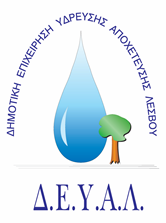 ΔΗΜΟΤΙΚΗ ΕΠΙΧΕΙΡΗΣΗ                                                               Ημερομηνία: 29-09-2020ΥΔΡΕΥΣΗΣ ΑΠΟΧΕΤΕΥΣΗΣ                                             ΛΕΣΒΟΥ                                                                                                          Προς                                                                                                          Δ.Ε.Υ.Α. ΛέσβουΕΝΔΕΙΚΤΙΚΟΣ  ΠΡΟΥΠΟΛΟΓΙΣΜΟΣ	Προς Υπογραφή Προσφέροντος ή Εκπροσώπου του……………………………………………………… Όνομα υπογράφοντος……………………………………………….Αρ. Δελτίου Ταυτότητας/ΔιαβατηρίουΥπογράφοντος………………………………………………..Ιδιότητα υπογράφοντος……………………………………………… ΘΕΜΑ: Επείγουσα προμήθεια και τοποθέτηση Κλιματιστικών Μονάδων σε αντικατάσταση παλαιών λόγω βλάβης, στα Γραφεία της ΔΕΥΑ Λέσβου και του Κεντρικού Αντλιοστασίου στα Ύδατα.Αρ. πρωτ.:   10942/29-09-2020Α/ΑΠΟΣΟΤΗΤΑ ΠΕΡΙΓΡΑΦΗΤΙΜΗ ΜΟΝ. ΚΟΣΤΟΣ12Κλιματιστική Μονάδα Επιτοίχια, διαιρούμενου τύπου (Split type), Ισχύς: 18.000 Btu, Inverter, Ενεργειακή κλάση ψύξης: Α++, Ενεργειακή κλάση θέρμανσης: Α+++, Συμπιεστής: τύπου κοχλία (scroll), Ψυκτικό μέσο: R-32, Πιστοποίηση κατά EUROVENT, Με τηλεχειριστήριο. (Γραφείο Δ/του Τεχν. Υπηρεσιών & Γραφείο Μελετών).900,001.800,0021Κλιματιστική Μονάδα Επιτοίχια, διαιρούμενου τύπου (Split type), Ισχύς: 12.000 Btu, Inverter, Ενεργειακή κλάση ψύξης: Α++, Ενεργειακή κλάση θέρμανσης: Α+++, Συμπιεστής: τύπου κοχλία (scroll), Ψυκτικό μέσο: R-32, Πιστοποίηση κατά EUROVENT, Με τηλεχειριστήριο. (Γραφείο Οικ. Υπηρεσίας).700,00700,0031Κλιματιστική Μονάδα Επιτοίχια, διαιρούμενου τύπου (Split type), Ισχύς: 18.000 Btu, Inverter, Ενεργειακή κλάση ψύξης: Α++, Ενεργειακή κλάση θέρμανσης: Α+++, Συμπιεστής: τύπου κοχλία (scroll), Ψυκτικό μέσο: R-32, Πιστοποίηση κατά EUROVENT, Με τηλεχειριστήριο, σε αντικατάσταση παλαιού λόγω βλάβης μοτέρ, στο κεντρικό Αντλιοστάσιο στα Ύδατα (χρήση για ψύξη και διατήρηση θερμοκρασίας ηλεκτρικών πινάκων).900,00900,00ΚΑΘΑΡΗ ΑΞΙΑΚΑΘΑΡΗ ΑΞΙΑΚΑΘΑΡΗ ΑΞΙΑΚΑΘΑΡΗ ΑΞΙΑ3.400,00ΦΠΑ 17%ΦΠΑ 17%ΦΠΑ 17%ΦΠΑ 17%578,00ΣΥΝΟΛΟΣΥΝΟΛΟΣΥΝΟΛΟΣΥΝΟΛΟ3.978,00